ПРОТОКОЛ № _____Доп. Вр.                    в пользу                                           Серия 11-метровых                    в пользу                                            Подпись судьи : _____________________ /_________________________ /ПредупрежденияУдаленияПредставитель принимающей команды: ______________________ / _____________________ Представитель команды гостей: _____________________ / _________________________ Замечания по проведению игры ______________________________________________________________________________________________________________________________________________________________________________________________________________________________________________________________________________________________________________________________________________________________________________________________________________________________________________________________________________________________________________________________Травматические случаи (минута, команда, фамилия, имя, номер, характер повреждения, причины, предварительный диагноз, оказанная помощь): _________________________________________________________________________________________________________________________________________________________________________________________________________________________________________________________________________________________________________________________________________________________________________________________________________________________________________Подпись судьи:   _____________________ / _________________________Представитель команды: ______    __________________  подпись: ___________________    (Фамилия, И.О.)Представитель команды: _________    _____________ __ подпись: ______________________                                                             (Фамилия, И.О.)Лист травматических случаевТравматические случаи (минута, команда, фамилия, имя, номер, характер повреждения, причины, предварительный диагноз, оказанная помощь)_______________________________________________________________________________________________________________________________________________________________________________________________________________________________________________________________________________________________________________________________________________________________________________________________________________________________________________________________________________________________________________________________________________________________________________________________________________________________________________________________________________________________________________________________________________________________________________________________________________________________________________________________________________________________________________________________________________________________________________________________________________________________________________________________________________________________________________________________________________________________________________________________________________________________________________________________________________________________________________________________________________________________________________________________________________________________________________________________________________________________________________Подпись судьи : _________________________ /________________________/ 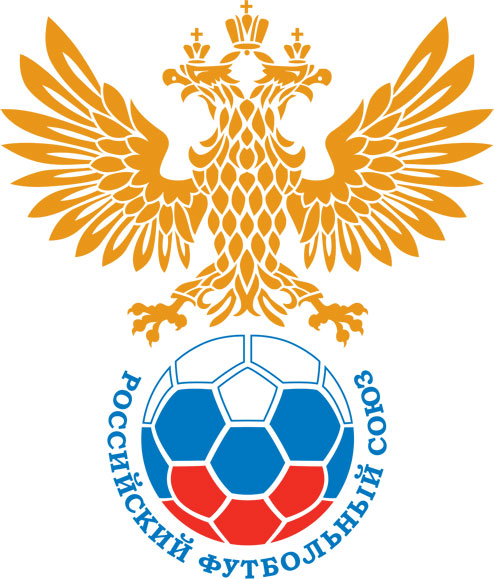 РОССИЙСКИЙ ФУТБОЛЬНЫЙ СОЮЗМАОО СФФ «Центр»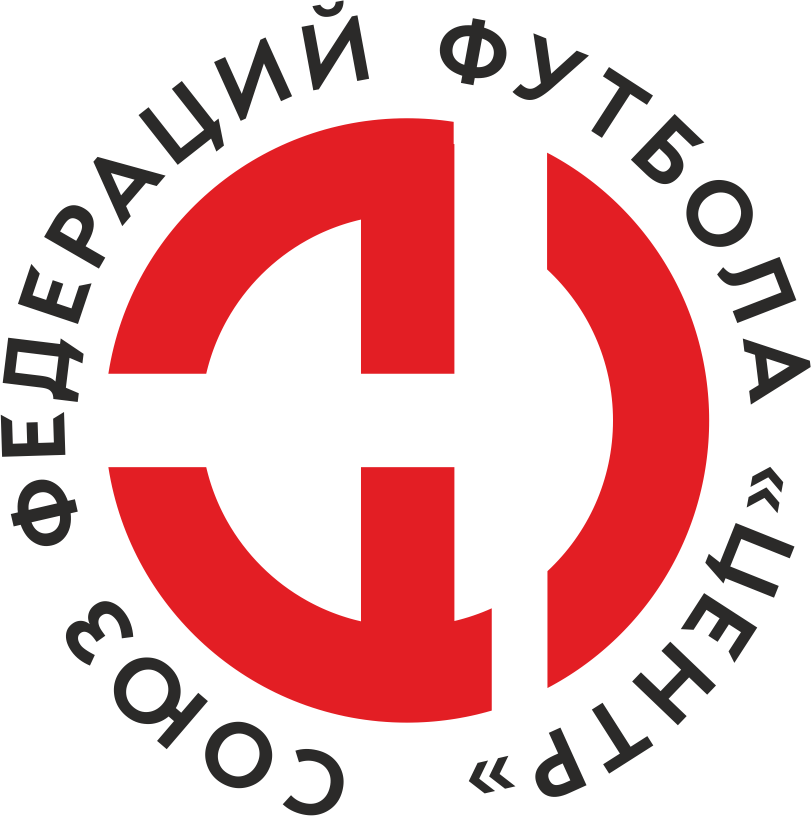    Первенство России по футболу среди команд III дивизиона, зона «Центр» _____ финала Кубка России по футболу среди команд III дивизиона, зона «Центр»Дата:22 апреля 2022СШОР №1 Салют-М (Белгород)СШОР №1 Салют-М (Белгород)СШОР №1 Салют-М (Белгород)СШОР №1 Салют-М (Белгород)Металлург-Оскол (Старый Оскол)Металлург-Оскол (Старый Оскол)команда хозяевкоманда хозяевкоманда хозяевкоманда хозяевкоманда гостейкоманда гостейНачало:12:00Освещение:искусственное искусственное Количество зрителей:150Результат:1:1в пользуНичья1 тайм:1:0в пользув пользу СШОР №1 Салют-М (Белгород)Судья:Пантелеев Павел  (Тула)кат.1 кат.1 помощник:Стародубов Иван  Тула  кат.1 кат.2 помощник:Бронзов Кирилл  Тула  кат.1 кат.Резервный судья:Резервный судья:Тарасевич Андрей Белгородкат.1 кат.Инспектор:Чаплыгин Леонид Петрович  КурскЧаплыгин Леонид Петрович  КурскЧаплыгин Леонид Петрович  КурскЧаплыгин Леонид Петрович  КурскДелегат:СчетИмя, фамилияКомандаМинута, на которой забит мячМинута, на которой забит мячМинута, на которой забит мячСчетИмя, фамилияКомандаС игрыС 11 метровАвтогол1:0Руслан ИвашиненкоСШОР №1 Салют-М (Белгород)411:1Егор РучкинМеталлург-Оскол (Старый Оскол)80Мин                 Имя, фамилия                          КомандаОснованиеРОССИЙСКИЙ ФУТБОЛЬНЫЙ СОЮЗМАОО СФФ «Центр»РОССИЙСКИЙ ФУТБОЛЬНЫЙ СОЮЗМАОО СФФ «Центр»РОССИЙСКИЙ ФУТБОЛЬНЫЙ СОЮЗМАОО СФФ «Центр»РОССИЙСКИЙ ФУТБОЛЬНЫЙ СОЮЗМАОО СФФ «Центр»РОССИЙСКИЙ ФУТБОЛЬНЫЙ СОЮЗМАОО СФФ «Центр»РОССИЙСКИЙ ФУТБОЛЬНЫЙ СОЮЗМАОО СФФ «Центр»Приложение к протоколу №Приложение к протоколу №Приложение к протоколу №Приложение к протоколу №Дата:22 апреля 202222 апреля 202222 апреля 202222 апреля 202222 апреля 2022Команда:Команда:СШОР №1 Салют-М (Белгород)СШОР №1 Салют-М (Белгород)СШОР №1 Салют-М (Белгород)СШОР №1 Салют-М (Белгород)СШОР №1 Салют-М (Белгород)СШОР №1 Салют-М (Белгород)Игроки основного составаИгроки основного составаЦвет футболок: Бардовые       Цвет гетр: ЧерныеЦвет футболок: Бардовые       Цвет гетр: ЧерныеЦвет футболок: Бардовые       Цвет гетр: ЧерныеЦвет футболок: Бардовые       Цвет гетр: ЧерныеНЛ – нелюбительНЛОВ – нелюбитель,ограничение возраста НЛ – нелюбительНЛОВ – нелюбитель,ограничение возраста Номер игрокаЗаполняется печатными буквамиЗаполняется печатными буквамиЗаполняется печатными буквамиНЛ – нелюбительНЛОВ – нелюбитель,ограничение возраста НЛ – нелюбительНЛОВ – нелюбитель,ограничение возраста Номер игрокаИмя, фамилияИмя, фамилияИмя, фамилия1Владислав Донцов Владислав Донцов Владислав Донцов НЛ5Денис Жилмостных (к)Денис Жилмостных (к)Денис Жилмостных (к)НЛОВ15Антон Киселев Антон Киселев Антон Киселев 3Роман Ходеев Роман Ходеев Роман Ходеев НЛ10Владислав Корнеев Владислав Корнеев Владислав Корнеев 6Никита Кононенко Никита Кононенко Никита Кононенко 16Дмитрий Шатов Дмитрий Шатов Дмитрий Шатов НЛОВ18Захар Подзолков Захар Подзолков Захар Подзолков 17Константин Яценко Константин Яценко Константин Яценко 20Даниил Дурнев Даниил Дурнев Даниил Дурнев 11Руслан Ивашиненко Руслан Ивашиненко Руслан Ивашиненко Запасные игроки Запасные игроки Запасные игроки Запасные игроки Запасные игроки Запасные игроки 12Вадим ГайдуковВадим ГайдуковВадим ГайдуковНЛОВ21Данил АносовДанил АносовДанил АносовНЛОВ22Григорий СошниковГригорий СошниковГригорий Сошников8Дмитрий ДурневДмитрий ДурневДмитрий Дурнев4Максим ОбуховМаксим ОбуховМаксим Обухов14Сергей ГуляевСергей ГуляевСергей Гуляев19Кирилл МорозовКирилл МорозовКирилл Морозов9Иван НосуленкоИван НосуленкоИван Носуленко2Данил НазаренкоДанил НазаренкоДанил НазаренкоТренерский состав и персонал Тренерский состав и персонал Фамилия, имя, отчествоФамилия, имя, отчествоДолжностьДолжностьТренерский состав и персонал Тренерский состав и персонал 1Тренерский состав и персонал Тренерский состав и персонал 234567ЗаменаЗаменаВместоВместоВместоВышелВышелВышелВышелМинМинСудья: _________________________Судья: _________________________Судья: _________________________11Владислав КорнеевВладислав КорнеевВладислав КорнеевДанил АносовДанил АносовДанил АносовДанил Аносов464622Роман ХодеевРоман ХодеевРоман ХодеевСергей ГуляевСергей ГуляевСергей ГуляевСергей Гуляев5555Подпись Судьи: _________________Подпись Судьи: _________________Подпись Судьи: _________________33Руслан ИвашиненкоРуслан ИвашиненкоРуслан ИвашиненкоДмитрий ДурневДмитрий ДурневДмитрий ДурневДмитрий Дурнев6262Подпись Судьи: _________________Подпись Судьи: _________________Подпись Судьи: _________________44Дмитрий ШатовДмитрий ШатовДмитрий ШатовГригорий СошниковГригорий СошниковГригорий СошниковГригорий Сошников656555Никита КононенкоНикита КононенкоНикита КононенкоМаксим ОбуховМаксим ОбуховМаксим ОбуховМаксим Обухов717166Денис ЖилмостныхДенис ЖилмостныхДенис ЖилмостныхДанил НазаренкоДанил НазаренкоДанил НазаренкоДанил Назаренко757577Захар ПодзолковЗахар ПодзолковЗахар ПодзолковИван НосуленкоИван НосуленкоИван НосуленкоИван Носуленко8484        РОССИЙСКИЙ ФУТБОЛЬНЫЙ СОЮЗМАОО СФФ «Центр»        РОССИЙСКИЙ ФУТБОЛЬНЫЙ СОЮЗМАОО СФФ «Центр»        РОССИЙСКИЙ ФУТБОЛЬНЫЙ СОЮЗМАОО СФФ «Центр»        РОССИЙСКИЙ ФУТБОЛЬНЫЙ СОЮЗМАОО СФФ «Центр»        РОССИЙСКИЙ ФУТБОЛЬНЫЙ СОЮЗМАОО СФФ «Центр»        РОССИЙСКИЙ ФУТБОЛЬНЫЙ СОЮЗМАОО СФФ «Центр»        РОССИЙСКИЙ ФУТБОЛЬНЫЙ СОЮЗМАОО СФФ «Центр»        РОССИЙСКИЙ ФУТБОЛЬНЫЙ СОЮЗМАОО СФФ «Центр»        РОССИЙСКИЙ ФУТБОЛЬНЫЙ СОЮЗМАОО СФФ «Центр»Приложение к протоколу №Приложение к протоколу №Приложение к протоколу №Приложение к протоколу №Приложение к протоколу №Приложение к протоколу №Дата:Дата:22 апреля 202222 апреля 202222 апреля 202222 апреля 202222 апреля 202222 апреля 2022Команда:Команда:Команда:Металлург-Оскол (Старый Оскол)Металлург-Оскол (Старый Оскол)Металлург-Оскол (Старый Оскол)Металлург-Оскол (Старый Оскол)Металлург-Оскол (Старый Оскол)Металлург-Оскол (Старый Оскол)Металлург-Оскол (Старый Оскол)Металлург-Оскол (Старый Оскол)Металлург-Оскол (Старый Оскол)Игроки основного составаИгроки основного составаЦвет футболок: Белые   Цвет гетр:  БелыеЦвет футболок: Белые   Цвет гетр:  БелыеЦвет футболок: Белые   Цвет гетр:  БелыеЦвет футболок: Белые   Цвет гетр:  БелыеНЛ – нелюбительНЛОВ – нелюбитель,ограничение возрастаНЛ – нелюбительНЛОВ – нелюбитель,ограничение возрастаНомер игрокаЗаполняется печатными буквамиЗаполняется печатными буквамиЗаполняется печатными буквамиНЛ – нелюбительНЛОВ – нелюбитель,ограничение возрастаНЛ – нелюбительНЛОВ – нелюбитель,ограничение возрастаНомер игрокаИмя, фамилияИмя, фамилияИмя, фамилия1Артем Герасимов Артем Герасимов Артем Герасимов 31Сергей Васильев Сергей Васильев Сергей Васильев 21Александр Фролов Александр Фролов Александр Фролов 7Юрий Андрейченко Юрий Андрейченко Юрий Андрейченко 19Александр Аршинов Александр Аршинов Александр Аршинов 14Александр Черкасских (к)Александр Черкасских (к)Александр Черкасских (к)26Сергей Кудрин Сергей Кудрин Сергей Кудрин 10Василий Шаталов Василий Шаталов Василий Шаталов 22Егор Ручкин Егор Ручкин Егор Ручкин 9Сергей Баркалов Сергей Баркалов Сергей Баркалов 18Антон Сушков Антон Сушков Антон Сушков Запасные игроки Запасные игроки Запасные игроки Запасные игроки Запасные игроки Запасные игроки 16Роман КлюкинРоман КлюкинРоман Клюкин2Артем КопусАртем КопусАртем Копус15Петр МоскалюкПетр МоскалюкПетр Москалюк11Павел КолчевПавел КолчевПавел Колчев24Сергей КузнецовСергей КузнецовСергей Кузнецов17Данил УмрихинДанил УмрихинДанил Умрихин23Иван ХристовИван ХристовИван ХристовТренерский состав и персонал Тренерский состав и персонал Фамилия, имя, отчествоФамилия, имя, отчествоДолжностьДолжностьТренерский состав и персонал Тренерский состав и персонал 1Олег Николаевич ГрицкихДиректорДиректорТренерский состав и персонал Тренерский состав и персонал 2Владимир Алексеевич КопаевНачальник командыНачальник команды34567Замена Замена ВместоВместоВышелМинСудья : ______________________Судья : ______________________11Сергей ВасильевСергей ВасильевДанил Умрихин4622Василий ШаталовВасилий ШаталовПавел Колчев63Подпись Судьи : ______________Подпись Судьи : ______________Подпись Судьи : ______________33Сергей БаркаловСергей БаркаловСергей Кузнецов72Подпись Судьи : ______________Подпись Судьи : ______________Подпись Судьи : ______________44556677        РОССИЙСКИЙ ФУТБОЛЬНЫЙ СОЮЗМАОО СФФ «Центр»        РОССИЙСКИЙ ФУТБОЛЬНЫЙ СОЮЗМАОО СФФ «Центр»        РОССИЙСКИЙ ФУТБОЛЬНЫЙ СОЮЗМАОО СФФ «Центр»        РОССИЙСКИЙ ФУТБОЛЬНЫЙ СОЮЗМАОО СФФ «Центр»   Первенство России по футболу среди футбольных команд III дивизиона, зона «Центр» _____ финала Кубка России по футболу среди футбольных команд III дивизиона, зона «Центр»       Приложение к протоколу №Дата:22 апреля 2022СШОР №1 Салют-М (Белгород)Металлург-Оскол (Старый Оскол)команда хозяевкоманда гостей